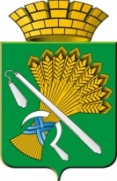 АДМИНИСТРАЦИЯ КАМЫШЛОВСКОГО ГОРОДСКОГО ОКРУГА	                                      П О С Т А Н О В Л Е Н И Е                   ПРОЕКТ	от __________ N ______О внесении изменений в муниципальную программу «Развитие социально-экономического комплекса Камышловского городского округа до 2020 года», утвержденную постановлением главы Камышловского городского округа от 14.11.2013г. № 2028(с изменениями внесенными постановлениями от 04.03.2014 № 402, от 28.03.2014 № 503, от 29.04.2014 № 739,от 22.05.2014 № 896, от 16.06.2014 № 998, от 02.10.2014 № 1595, от 01.12.2014 № 2001, от 31.12.2014 № 2185, от 03.02.2015 № 142, от 25.02.2015 № 345, от 24.03.2015 №547, от 05.06.2015 № 839, от 23.06.2015 № 922, от 21.08.2015 № 1252, от 25.09.2015 № 1382, от 24.11.2015 № 1622, от 14.12.2015 № 1717, от 31.12.2015 № 1824, от 05.02.2016 №130, от 02.03.2016 № 234, от 21.06.2016 № 661, от 15.12.2016 № 1280, от 18.01.2017 № 48, от 31.01.2017 № 90, от 13.02.2017 № 11, от 14.03.2017 № 205, от 09.06.2017 № 555, от 18.07.2017 № 687, от 17.08.2017 № 776, от 03.10.2017 № 900, от 20.11.2017 № 1075, от 16.01.2018 № 40, 12.03.2018 № 210, 07.05.2018 № 403, от 18.06.2018 № 540, от 26.07.2018 №662, от 13.08.2018 №716, от 23.08.2018 №747, от 15.10.2018 № 885. от 29.11.2018 № 1048, от 19.12.2018 №1123, от 24.01.2019 №23, от 14.03.2019 №245)В соответствии с Федеральным законом от 06.10.2003г № 131 «Об общих принципах организации местного самоуправления в Российской Федерации, со статьей 179 Бюджетного кодекса Российской Федерации», с Решениями Думы Камышловского городского округа от 24.01.2019 № 337, от 19.02.2019 № 342 «О внесении изменений в Решение Думы Камышловского городского округа от 06.12.2018 № 323 «О бюджете Камышловского городского округа на 2019 год и плановый период 2020 и 2021 годов», с постановлением главы Камышловского городского округа от 04.10.2013 № 1786 «Об утверждении Порядка формирования и реализации муниципальных программ Камышловского городского округа», руководствуясь Уставом Камышловского городского округа, администрация Камышловского городского округаПОСТАНОВЛЯЕТ:1. Внести в муниципальную программу «Развитие социально-экономического комплекса Камышловского городского округа до 2020 года», утвержденную  постановлением  главы  Камышловского  городского  округа  от С О Г Л А С О В А Н И ЕПроекта постановления Администрации Камышловского городского округа от __________2019 г. №____О внесении изменений в муниципальную программу «Развитие социально-экономического комплекса Камышловского городского округа до 2020 года», утвержденную постановлением главы Камышловского городского округа от 14.11.2013г. № 2028 (с изменениями внесенными постановлениями от 04.03.2014 № 402, от 28.03.2014 № 503, от 29.04.2014 № 739, от 22.05.2014 № 896, от 16.06.2014 № 998, от 02.10.2014 № 1595, от 01.12.2014 № 2001, от 31.12.2014 № 2185, от 03.02.2015 № 142, от 25.02.2015 № 345, от 24.03.2015 № 547, от 05.06.2015 № 839, от 23.06.922, от 21.08.2015 № 1252, от 25.09.2015 № 1382, от 24.11.2015 № 1622, от 14.12.2015 № 1717, от 31.12.2015 № 1824, от 05.02.2016 № 130, от 02.03.2016 №234, от 21.06.2016 № 661, от 15.12.2016 № 1280, от 18.01.2017 №48, 31.01.2017 № 90, от 13.02.2017 № 115, 14.03.2017 № 205, 09.06.2017 № 555, от 18.07.2017 № 687, от 17.08.2017 №776, от 03.10.2017 №900, от 20.11.2017 №1075, от 16.01.2018 № 40, от 12.03.2018 № 210, от 07.05.2018 № 403, от 18.06.2018 №540, от 26.07.2018 № 662, от 13.08.2018 №716, от 23.08.2018 №747, от 15.10.2018 № 885, от 29.11.2018 №1048, от 19.12.2018 №1123, от 24.01.2019 №23, от 14.03.2019 №245 )Постановление разослать: 1.Организационный отдел администрации КГО – 1 экз.,2.Отдел экономики администрации КГО – 1 экз.3.Финансовое управление КГО-1 экз.Власова Е.Н., зам.главы администрации КГО ____________8(34375) 2-44-85Передано на согласование: «____» ______________ 2019 г.Глава Камышловского городского округа                                                             А.В.Половников14.11.2013г. № 2028 «Об утверждении муниципальной программы «Развитие социально-экономического    комплекса   Камышловского   городского округа до 2020 года» (с изменениями внесенными постановлениями от 04.03.2014 № 402, от 28.03.2014 № 503, от 29.04.2014 № 739, от 22.05.2014 № 896,от 16.06.2014 № 998, от 02.10.2014 № 1595, от 01.12.2014 № 2001, от 31.12.2014 № 2185, от 03.02.2015 № 142, от 25.02.2015 № 345, от 24.03.2015 № 547, от 05.06.2015 № 839, от 23.06.2015 № 922, от 21.08.2015 № 1252, от 25.09.2015 № 1382, от 24.11.2015 № 1622, от 14.12.2015 № 1717, от 31.12.2015 № 1824, от 05.02.2016 № 130, от 02.03.2016 № 234, от 21.06.2016 № 661, от 15.12.2016 № 1280, от 18.01.2017 № 48, от 31.01.2017 № 90, от 13.02.2017 № 115, от 14.03.2017 № 205, от 09.06.2017 № 555, от 18.07.2017 № 687, от 17.08.2017 № 776, от 03.10.2017 № 900, от 20.11.2017 №179, от 16.01.2017 № 40, от 12.03.2018 № 210, от 07.05.2018 № 403, от 18.06.2018 №540, от 26.07.2018 № 662, от 13.08.2018 № 716, от 23.08.2018 № 747, от 15.10.2018 № 885, от 29.11.2018 № 1048, от 19.12.2018 № 1123, от 24.01.2019 № 23, от 14.03.2019 №245 (далее программа), следующие изменения (прилагается):1.1. В паспорте Программы:- раздел «Объемы финансирования Программы по годам реализации, тыс.рублей» изложить в следующей редакции:«Всего: 2331297473,22в том числе: 2014 год – 389441668,992015 год – 369189100,622016 год – 458464030,172017 год – 436426026,922018 год – 249637962,382019 год – 257765468,142020 год – 168907216,00из них:федеральный бюджет: 256040145,82в том числе:2014 год – 18592000,002015 год – 43668727,092016 год – 90069608,252017 год – 60077715,012018 год – 17143695,472019 год – 13244000,002020 год – 13244400,00областной бюджет: 1128278141,53в том числе:2014 год – 231977155,082015 год – 188157980,462016 год – 212589357,312017 год – 230530421,712018 год – 98743426,972019 год – 82096900,002020 год – 82716900,00местный бюджет: 938228985,87в том числе: 2014 год – 130147313,912015 год – 137337393,072016 год – 155805064,612017 год – 145817890,202018 год – 133750839,942019 год – 162424568,142020 год – 72945916,00внебюджетные источники: 8750200,00в том числе:2014 год – 8725200,002015 год – 25000,002016 год – 0,002017 год – 0,002018 год – 0,002019 год – 0,002020 год – 0,00»2) В подпрограмме «Стимулирование развития инфраструктуры Камышловского городского округа»:в мероприятии «Разработка проектно-сметной документации и экспертиза объектов капитального строительства» в 2019 году сумму «8881626,00 руб.» заменить на сумму «13881626,00 руб.»;в строке «Всего по подпрограмме» в графе 3 сумму «10711526,00 руб.» заменить на сумму «15711526,00 руб.».3) В подпрограмме «Энергосбережение и повышение энергетической эффективности Камышловского городского округа»:в мероприятии «Модернизация водопроводных сетей города Камышлова» в 2019 году сумму «12927800,00 руб.» заменить на сумму «20927800,00 руб.»;в строке «Всего по программе» в графе 3 сумму «26915135,00 руб.» заменить на сумму «34915135,00 руб.».4) В подпрограмме «Обеспечение мероприятий по повышению безопасности дорожного движения на территории Камышловского городского округа»:в мероприятии «Содержание и ремонт автомобильных дорог местного значения» в 2019 году сумму «56790000,00 руб.» заменить на сумму «57103315,53 руб.»;в строке «Всего по программе» в графе 3 сумму «58391795,00 руб.» заменить на сумму «58705110,53 руб.».5) В подпрограмме «Пожарная безопасность на территории Камышловского городского округа»:в мероприятии «Повышение уровня пожарной защиты территории Камышловского городского округа» в 2019 году сумму «970000,00 руб.» заменить на сумму «170000,00 руб.»;в строке «Всего по программе» в графе 3 сумму «1025500,00 руб.» заменить на сумму «225500,00 руб.».6) В подпрограмме «Обеспечение реализации мероприятий муниципальной программы «Развитие социально-экономического комплекса Камышловского городского округа до 2020 года»:в мероприятии «Обеспечение деятельности муниципальных учреждений» в 2019 году сумму «17217444,00 руб.» заменить на сумму «116729448,61 руб.»;в строке «Всего по программе» в графе 3 сумму «17332944,00 руб.» заменить на сумму «16844948,61 руб.».7) В подпрограмме «Переселение граждан из аварийного жилищного фонда в Камышловском городском округе»:в мероприятии «Переселение граждан из жилых помещений, признанных непригодными для проживания без финансовой поддержки Фонда» в 2019 году сумму «2236300,00 руб.» заменить на сумму «8236300,00 руб.»;в строке «Всего по подпрограмме» в графе 3 сумму «2236300,00 руб.» заменить на сумму «8236300,00 руб.».8) В подпрограмме ««Благоустройство и озеленение Камышловского городского округа»:в мероприятии «Организация благоустройства и озеленение на территории Камышловского городского округа» в 2019 году сумму «1675000,00 руб.» заменить на сумму «3675000,00 руб.»;в строке «Всего по подпрограмме» в графе 3 сумму «12238184,00 руб.» заменить на сумму «14238184,00 руб.».2. План мероприятий по выполнению программы «Развитие социально-экономического комплекса Камышловского городского округа до 2020 года» утвердить в новой редакции (прилагается).3. Настоящее постановление разместить на официальном сайте Камышловского городского округа и опубликовать в газете «Камышловские известия».4. Контроль за выполнением настоящего постановления возложить на заместителя главы администрации Камышловского городского округа Власову Е.Н.Глава Камышловского городского округа                                     А.В.ПоловниковДолжность Ф.И.О.Дата поступления на согласованиеДата согласованияЗамечания и подписьПервый заместитель главы администрации КГОБессонов Е.А.Заместитель главы администрации КГОСоболева А.А.Начальник организационного отдела администрации КГО Сенцова Е.В.Начальник отдела архитектуры и градостроительства администрации КГОНифонтова Т.В.Начальник финансового управления администрации КГО Солдатов А.Г.Начальник отдела учета и отчетности, главный бухгалтер администрации КГО Гиндер С.Н.Начальник отдела жилищно-коммунального и городского хозяйства администрации КГО Семенова Л.А.Начальник отдела гражданской обороны и пожарной безопасности администрации КГОУдалов А.В.Начальник юридического отдела администрации КГОУсова О.А.Главный специалист по учету и распределению жилья администрации КГО Клементьева И.В.